Zing de dinsdagavondenmee met het HGK als projectlid voor de komende concerten         5 november 2022 Philharmonie Mozart concert            Met o.m. het Requiem en de Krönungsmesse12 februari 2023 Philharmonie               OperaconcertHet HGK werkt mee aan het 70-jarige jubileumprogramma van het Haarlems Symfonisch BlaasorkestOpgeven: bel 06 4560 8877of mail naar post.hgk@gmail.com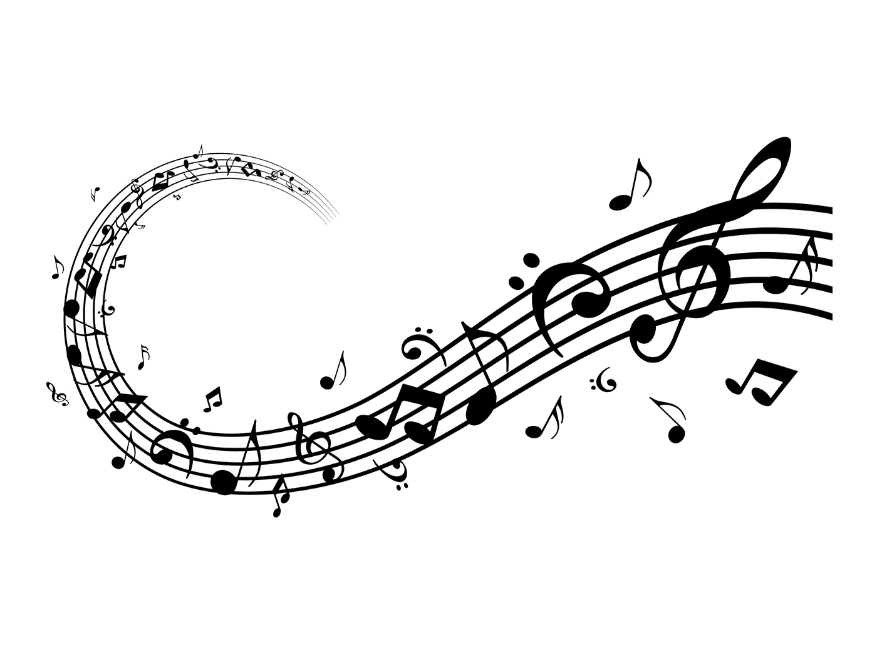 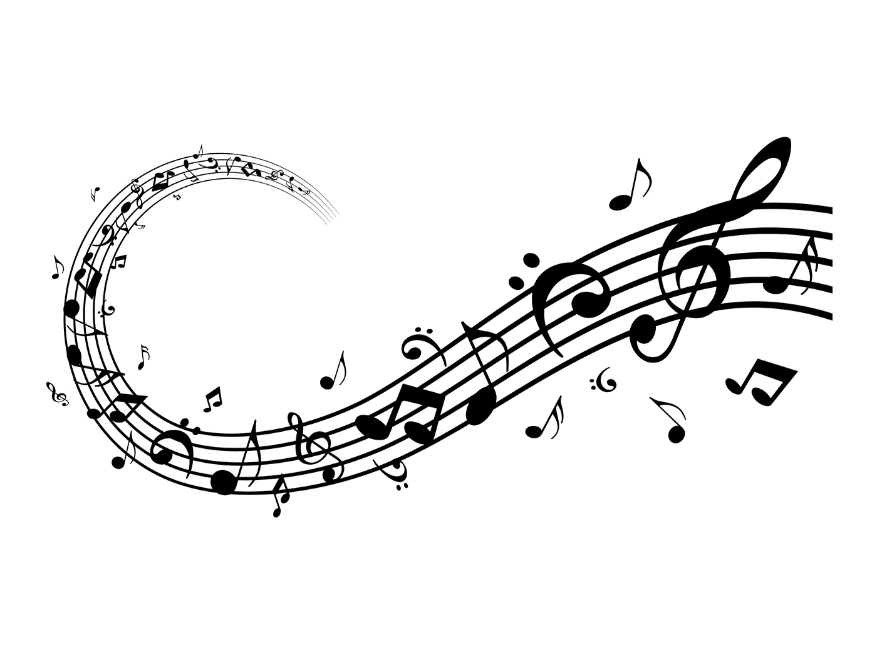 